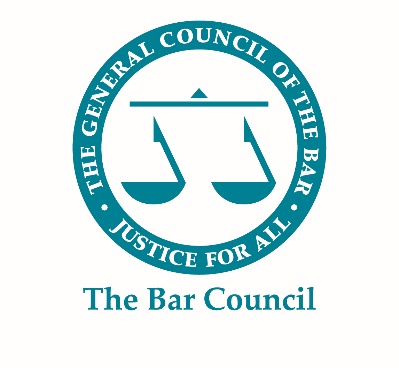 Third Six VacancyPosted: Chambers InformationChambers InformationName of chambers1 Essex CourtAddress of chambersEssex Court, Temple, EC4Y 9ARChambers emailClerks@1ec.co.ukChambers website addresswww.1ec.co.ukVacancy InformationVacancy InformationNumber of third six pupillages1Level of guaranteed earningsn/aClosing date6.3.20Pupillage start dateTo be agreedDescription and how to apply1 Essex Court is a well-managed, thriving chancery/commercial set based in the Temple.  We invite applications for a third-six pupillage, with a view to tenancy.Given the nature of our work, applicants should have excellent academic qualifications, and will be required to demonstrate a solid grounding in chancery and commercial law, together with a commitment to building a successful practice in this area.  The successful candidate will be expected to go to court regularly on his or her own cases from the outset.  Advocacy experience is an advantage but not a requirement.Applications, marked for the attention of Birgitta Meyer should be sent by e-mail to bmeyer@1ec.co.uk, to include a covering letter which lists 2 referees, a detailed C.V, a list of work undertaken and observed during pupillage and an anonymised example of a pleading, skeleton argument and an opinion completed during pupillage. 